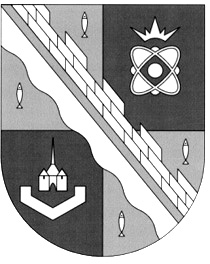 администрация МУНИЦИПАЛЬНОГО ОБРАЗОВАНИЯ                                        СОСНОВОБОРСКИЙ ГОРОДСКОЙ ОКРУГ  ЛЕНИНГРАДСКОЙ ОБЛАСТИпостановлениеот 26/08/2020 № 1695О внесении изменений в постановление администрацииСосновоборского городского округа от 22.10.2019 № 4016«Об утверждении схемы размещения нестационарных торговых объектов на территории муниципального образованияСосновоборский городской округ Ленинградской области»В целях актуализации Схемы размещения нестационарных торговых объектов на территории муниципального образования Сосновоборский городской округ Ленинградской области, утвержденной постановлением администрации Сосновоборского городского округа от 22.10.2019 № 4016, в соответствии с приказом Комитета по развитию малого, среднего бизнеса и потребительского рынка Ленинградской области от 12.03.2019 № 4 «О порядке разработки и утверждения схем  размещения нестационарных торговых объектов на территории муниципальных образований Ленинградской области», с учетом протокольного решения комиссии по вопросам размещения нестационарных торговых объектов на территории муниципального образования Сосновоборский городской округ Ленинградской области от 12.03.2020 протокол № 1, администрация Сосновоборского городского округа п о с т а н о в л я е т:1. Внести изменения в постановление администрации Сосновоборского городского округа от 22.10.2019 № 4016 «Об утверждении схемы размещения нестационарных торговых объектов на территории муниципального образования Сосновоборский городской округ Ленинградской области»: 1.1. Дополнить строкой 87 текстовую часть Схемы размещения нестационарных торговых объектов на территории муниципального образования Сосновоборский городской округ Ленинградской области (приложение №1) следующего содержания:1.2. Графическое изображение территории Сосновоборского городского округа с нанесением мест размещения нестационарных торговых объектов, утвердить в новой редакции (Приложение).2. Общему отделу администрации (Смолкина М.С.) опубликовать  настоящее постановление в городской газете «Маяк».3. Отделу по связям с общественностью (пресс-центр) комитета по общественной безопасности и информации (Никитина В.Г.) разместить настоящее постановление на официальном сайте Сосновоборского городского округа.4. Настоящее постановление вступает в силу со дня официального опубликования.5.Контроль за исполнением настоящего постановления возложить на первого заместителя главы администрации Лютикова С.Г.Глава Сосновоборского городского округа                                                                 М.В.ВоронковИсп. Алесина Н.А. т.62849 ЯЕСОГЛАСОВАНО: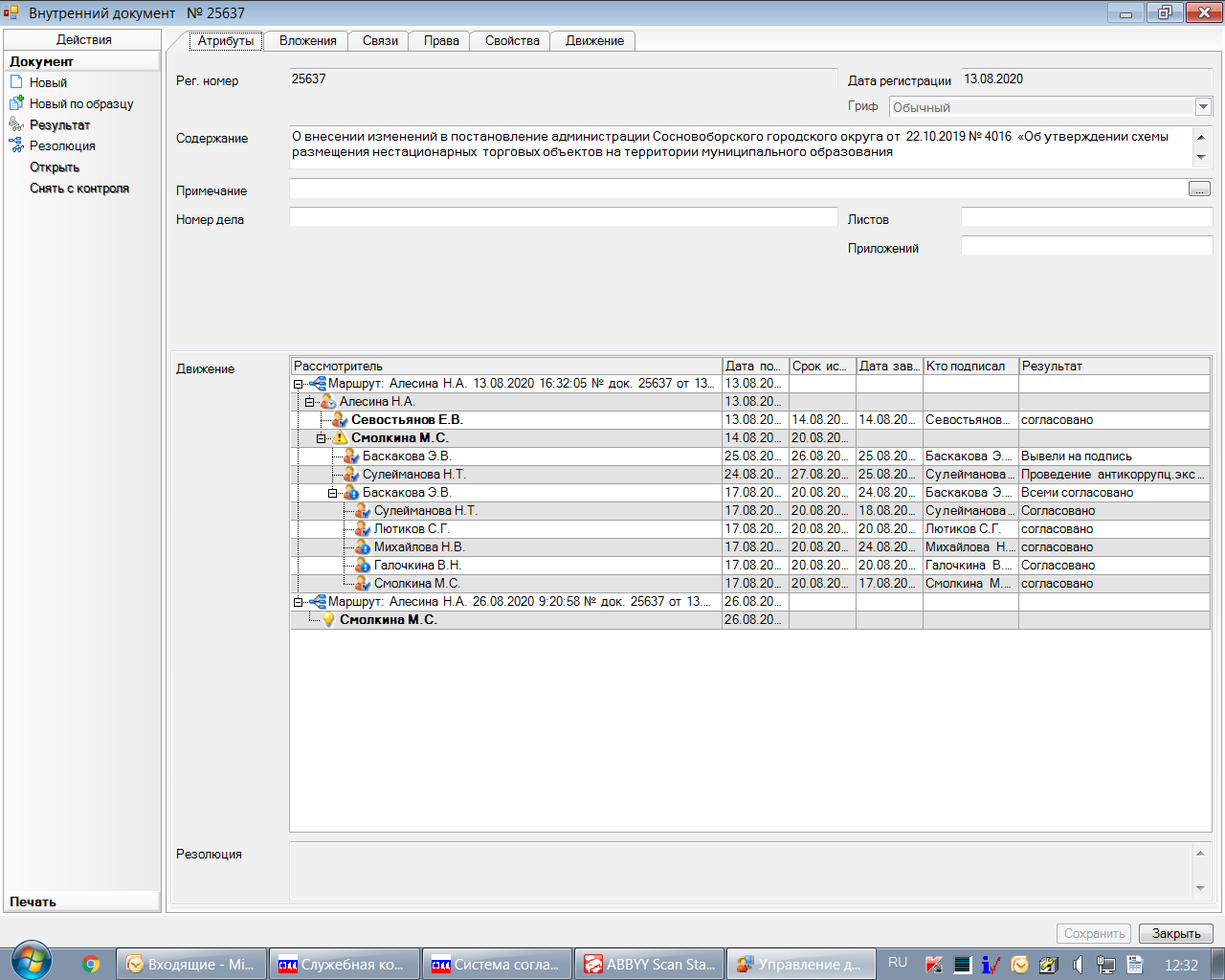                          Рассылка:  общий отдел, КУМИ, КАГиЗ,                                                                                                                         отдел эконом. развития,                                                                                                                                                         пресс-центр, прокуратура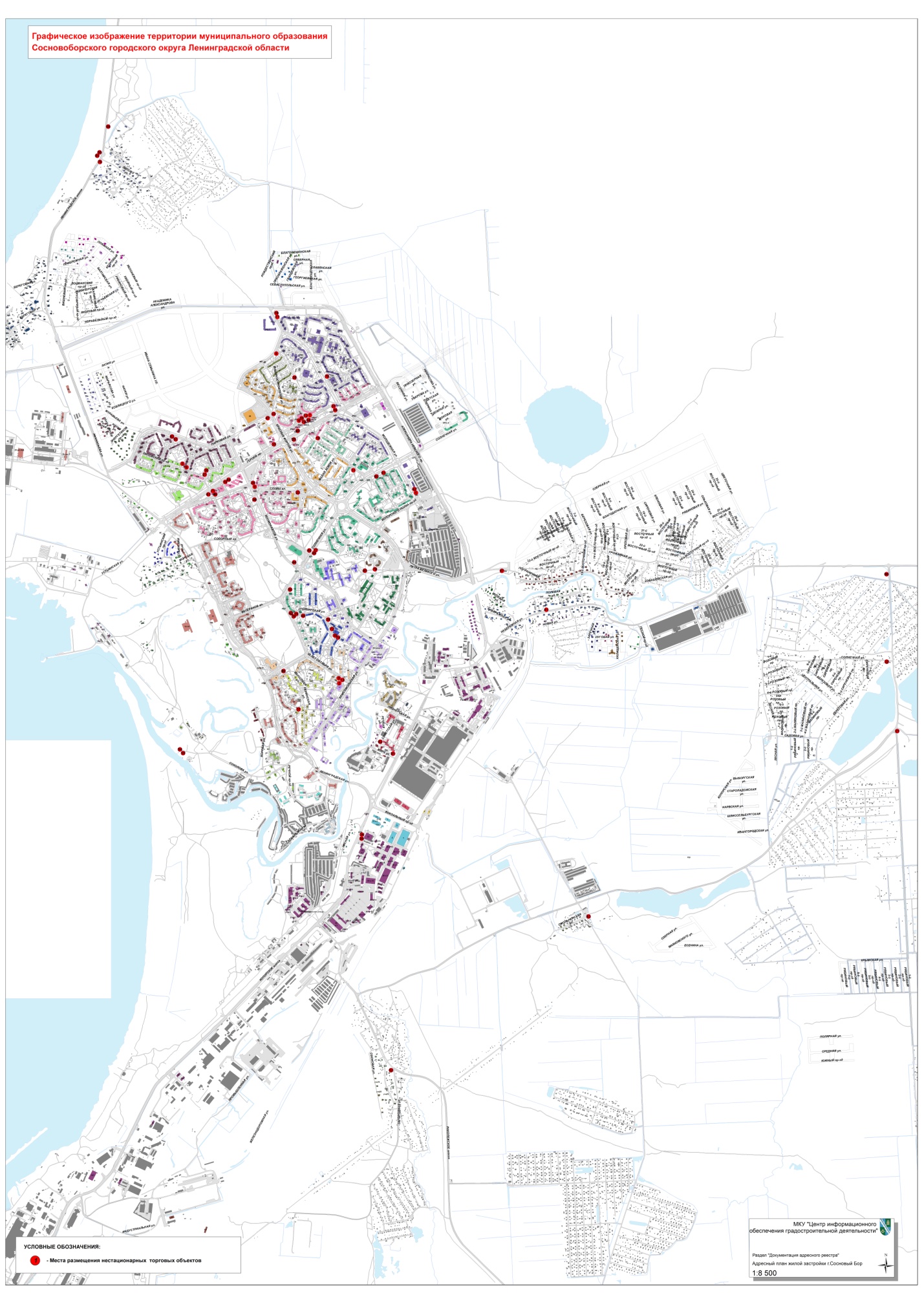 87Промзона, Копорское шоссе, напротив д.26павильон84,7продовольственные товарыООО «ВИКС»4714016596№2014-ДА 299 от 01.10.2014дана неопределенный срок